 от  «20 » сентября  .	                          № 28                                       пос. Шарнут«О проведении общественного обсуждения проекта муниципальной программы «Формирование современной городской среды на территории Шарнутовского сельского муниципального образования Республики Калмыкия на 2018-2022 годы», отбора общественных территорий  для включения в муниципальную программу «Формирование современной городской среды на территории Шарнутовского сельского муниципального образования Республики Калмыкия на 2018-2022 годы»В соответствии с Федеральным законом «Об общих принципах организации местного самоуправления в Российской Федерации», постановлением Правительства Российской Федерации от 10 февраля 2017 года № 169 «Об утверждении Правил предоставления и распределения субсидий из федерального бюджета бюджетам субъектов Российской Федерации на поддержку государственных программ субъектов Российской Федерации и муниципальных программ формирования современной городской среды», в целях обеспечения реализации мероприятий приоритетного проекта «Формирование комфортной городской среды» на территории Шарнутовского сельского муниципального образования, администрация Шарнутовского сельского муниципального образования постановляет:Провести общественное обсуждение проекта муниципальной программы
«Формирование современной городской среды на территории Шарнутовского сельского муниципального образования Республики Калмыкия на 2018-2022 годы».Провести отбор общественных территорий Шарнутовского СМО для включения в муниципальную программу «Формирование современной городской среды на территории Шарнутовского сельского муниципального образования Республики Калмыкия на 2018-2022 годы».Разместить на официальном сайте Администрации Шарнутовского сельского муниципального образования в информационно- телекоммуникационной сети «Интернет»:сообщение о проведении общественного обсуждения проекта муниципальной программы «Формирование современной городской среды на территории Шарнутовского сельского муниципального образования Республики Калмыкия на 2018-2022 годы» (Приложение № 1);сообщение о проведении отбора общественных территорий Шарнутовского СМО для включения в муниципальную программу «Формирование современной городской среды на территории Шарнутовского сельского муниципального образования Республики Калмыкия на 2018-2022 годы» (Приложение № 2).Контроль за исполнением настоящего постановления оставляю за собой.  Глава Шарнутовского сельского   муниципального образования   Республики Калмыкия /ахлачи/			                                 Лиджиев В.П.   Приложение № 1      к постановлению администрации                                                      Шарнутовского СМО РК                                                                                                                                  от « 20 » сентября  2017 года №  28СООБЩЕНИЕо проведении общественного обсуждения проекта
проекта муниципальной программы «Формирование современной городской среды на территории Шарнутовского сельского муниципального образования Республики Калмыкия на 2018-2022 годы».Администрация Шарнутовского сельского муниципального образования сообщает о проведении общественного обсуждения проекта муниципальной программы «Формирование современной городской среды на территории Шарнутовского сельского муниципального образования Республики Калмыкия на 2018-2022 годы».Проект муниципальной программы «Формирование современной городской среды на территории Шарнутовского сельского муниципального образования Республики Калмыкия на 2018-2022 годы» размещен на официальном сайте Администрации Шарнутовского сельского муниципального образования (http://sharnyt.ru) в разделе «Комфортная городская среда».Срок проведения общественного обсуждения: начало- 22 сентября 2017 года, окончание- 21 октября 2017 года.Предложения к проекту муниципальной программы «Формирование современной городской среды на территории Шарнутовского сельского муниципального образования Республики Калмыкия на 2018-2022 годы» представляются нарочно в письменном виде в Общественную комиссию при администрации Шарнутовского сельского муниципального образования по обеспечению реализации приоритетного проекта «Формирование комфортной городской среды» по адресу: 359403, Республика Калмыкия, Сарпинский р-н, пос.Шарнут, ул.Хомутникова, д.11,-  с 9.00 часов до 17.00 часов, перерыв- с 12.00 часов до 13.00 часов.Контактный телефон: 8 (84741) 32123.Контактное лицо по вопросам направления предложений: секретарь Общественной комиссии при администрации Шарнутовского сельского муниципального образования по обеспечению реализации приоритетного проект «Формирование комфортной городской среды» - Егорушкина Татьяна Александровна.Форма предложения размещена на официальном сайте Администрации Шарнутовского сельского муниципального образования (http://sharnyt.ru).Общественное обсуждение проекта муниципальной программы «Формирование современной городской среды на территории Шарнутовского сельского муниципального образования Республики Калмыкия на 2018-2022 годы» осуществляется в соответствии с Порядком проведения общественного обсуждения проекта муниципальной программы «Формирование современной городской среды на территории Шарнутовского сельского муниципального образования Республики Калмыкия на 2018-2022 годы», утвержденным постановлением Администрации Шарнутовского сельского муниципального образования от 20.09.2017 г. № 27.Приложение № 2 к постановлению администрации                                    Шарнутовского СМО РК                            от « 20 » сентября  2017 года №  28СООБЩЕНИЕо проведении отбора общественных территорий Шарнутовского сельского муниципального образования Республики Калмыкия для включения в муниципальную программу «Формирование современной городской среды на территории Шарнутовского сельского муниципального образования Республики Калмыкия на 2018-2022 годы»Администрация Шарнутовского сельского муниципального образования сообщает о проведении отбора общественных территорий Шарнутовского СМО для включения в муниципальную программу «Формирование современной городской среды на территории Шарнутовского сельского муниципального образования Республики Калмыкия на 2018-2022 годы».Отбор общественных территорий с.Красинское для включения в муниципальную программу «Формирование современной городской среды на территории Шарнутовского сельского муниципального образования Республики Калмыкия на 2018-2022 годы» будет осуществляться в соответствии с Порядком представления, рассмотрения и оценки предложений заинтересованных лиц о включении общественных территорий для включения в муниципальную программу «Формирование современной городской среды на территории Шарнутовского сельского муниципального образования Республики Калмыкия на 2018-2022 годы», утвержденную постановлением Администрации Шарнутовского сельского муниципального образования.Срок подачи предложений (заявок): на включение общественных территорий пос.Шарнут   в муниципальную программу «Формирование современной городской на территории Шарнутовского сельского муниципального образования Республики Калмыкия на 2018-2022 годы»: начало- 22сентября 2017 года, окончание-  21 октября 2017 года.Предложения (заявки) представляются нарочно в письменном виде в Общественную комиссию при администрации Шарнутовского сельского муниципального образования по обеспечению реализации приоритетного проекта «Формирование комфортной городской среды» по адресу: 359403, Республика Калмыкия, Сарпинский р-н, пос.Шарнут, ул.Хомутникова, д.11,- с 9.00 часов до 17.00 часов, перерыв- с 12.00 часов до 13.00 часов.Контактный телефон: 8 (84741) 32123.Контактное лицо по вопросам направления предложений: секретарь Общественной комиссии при администрации Шарнутовского сельского муниципального образования по обеспечению реализации приоритетного проект «Формирование комфортной городской среды» - Егорушкина Татьяна Александровна.Форма предложения размещена на официальном сайте Администрации Шарнутовского сельского муниципального образования ((http://sharnyt.ru).ПОСТАНОВЛЕНИЕ  АДМИНИСТРАЦИИ ШАРНУТОВСКОГО СЕЛЬСКОГО МУНИЦИПАЛЬНОГО ОБРАЗОВАНИЯ РЕСПУБЛИКИ  КАЛМЫКИЯ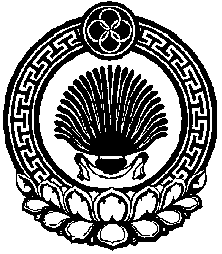 ХАЛЬМГ ТАНhЧИНШАРНУТ СЕЛЯНЭ МУНИЦИПАЛЬН БУРДЭЦИИН АДМИНИСТРАЦИН ТОГТАВР